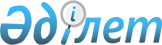 Қазақстан Республикасы Үкiметiнiң кейбiр шешiмдерiне өзгертулер енгiзу және күшi жойылған деп тану туралыҚазақстан Республикасы Үкiметiнiң 1996 жылғы 17 мамырдағы N 609 Қаулысы

      Қазақстан Республикасының Үкiметi қаулы етедi:

      1. Қазақстан Республикасы Үкiметiнiң шешiмдерiне енгiзiлетiн қоса берiлiп отырған өзгертулер бекiтiлсiн.

      2. Қазақстан Республикасы Үкiметiнiң кейбiр шешiмдерiнiң қоса берiлiп отырған тiзбеге сәйкес күшi жойылған деп танылсын.      Қазақстан Республикасының

      Премьер-Министрi                                   Қазақстан Республикасы

                                         Үкiметiнiң

                                   1996 жылғы 17 мамырдағы

                                      N 609 қаулысымен

                                         бекiтiлген           Қазақстан Республикасы Үкiметiнiң шешiмдерiне

                     енгiзiлетiн өзгертулер      1. Күші жойылды - ҚР Үкіметінің 1999.01.29. N 68 қаулысымен.

      2. Күші жойылды - ҚР Үкіметінің 1999.01.29. N 68 қаулысымен.

      3. Күші жойылды - ҚР Үкіметінің 16.04.2014 № 356 қаулысымен (алғашқы ресми жарияланған күнінен кейін күнтізбелік он күн өткен соң қолданысқа енгізіледі).

      4. "Балық" мемлекеттiк акционерлiк компаниясын қайта құру туралы" Қазақстан Республикасы Министрлер Кабинетiнiң 1995 жылғы 14 ақпандағы N 157 қаулысындағы (Қазақстан Республикасының ПҮАЖ-ы, 1995 ж.,N 7, 73-бап):

      2-қосымшаның атауындағы "Қазақстан Республикасы Ауыл шаруашылығы министрлiгiнiң жанындағы Балық шаруашылығы жөнiндегi комитет" деген сөздер "Ауыл шаруашылығы министрлiгi" деген сөздермен ауыстырылсын.

      5. Күшi жойылды - ҚРҮ-нiң 1997.04.30 N 689 қаулысымен.                                   Қазақстан Республикасы

                                        Үкiметiнiң

                                  1996 жылғы 17 мамырдағы

                                      N 609 қаулысына

                                            қосымша           Қазақстан Республикасы Үкiметiнiң күшi жойылған

                      кейбiр шешiмдерiнiң

                           Тiзбесi      1. Қазақстан Республикасы Премьер-Министрiнiң 1992 жылғы 6 мамырдағы N 112 өкiмi.

      2. "Қазақстан Республикасының ауыл шаруашылығы министрлiгi жанындағы Балық шаруашылығы жөнiндегi комитеттiң мәселелерi" туралы Қазақстан Республикасы Министрлер Кабинетiнiң 1992 жылғы 19 мамырдағы N 441 қаулысы (Қазақстан Республикасының ПҮАЖ-ы, 1992 ж., N 20, 320-бап). 

      3. Қазақстан Республикасы Премьер-Министрiнiң 1993 жылғы 12 сәуiрдегi N 139 өкiмi. 

      4. "Қазақстан Республикасының Құрылыс, тұрғын үй және аумақтарда құрылыс салу министрлiгi жанындағы Тұрғын үй-коммуналдық шаруашылық департаментi туралы" Қазақстан Республикасы Министрлер Кабинетiнiң 1994 жылғы 29 желтоқсандағы N 1479 қаулысы (Қазақстан Республикасының ПҮАЖ-ы, 1994 ж., N 49, 555-бап). 

      5. "Балық" мемлекеттiк акционерлiк компаниясын қайта ұйымдастыру туралы" Қазақстан Республикасы Министрлер Кабинетiнiң 1995 жылғы 14 ақпандағы N 157 қаулысының 3-тармағы (Қазақстан Республикасының ПҮАЖ-ы, 1995 ж., N 7, 73-бап). 

      6. "Қазақстан Республикасының Мемлекеттiк сауда инспекциясының мәселелерi" туралы Қазақстан Республикасы Министрлер Кабинетiнiң 1995 жылғы 30 наурыздағы N 369 қаулысы (Қазақстан Республикасының ПҮАЖ-ы, 1995 ж., N 11, 127-бап). 

      7. "Қазақстан Республикасы Ауыл шаруашылығы министрлiгiнiң жанындағы Балық шаруашылығы жөнiндегi комитеттiң мәселелерi" туралы Қазақстан Республикасы Министрлер Кабинетiнiң 1995 жылғы 19 мамырдағы N 719 қаулысы (Қазақстан Республикасының ПҮАЖ-ы, 1995 ж., N 18, 205-бап). 

      8. "Қазақстан Республикасы Үкiметiнiң кейбiр шешiмдерiне өзгерiстер енгiзу және күшi жойылған деп тану туралы" Қазақстан Республикасы Министрлер Кабинетiнiң 1995 жылғы 11 шiлдедегi N 948 қаулысымен бекiтiлген Қазақстан Республикасы Үкiметiнiң шешiмдерiне енгiзiлетiн өзгертулер мен толықтырулар деген 3-тармағы (Қазақстан Республикасының ПҮАЖ-ы., 1995 ж., N 24, 271-бап). 

      9. "Қазақстан Республикасының Мемлекеттiк сауда инспекциясы туралы Ереженi бекiту туралы" Қазақстан Республикасы Министрлер Кабинетiнiң 1995 жылғы 21 шiлдедегi N 1013 қаулысы (Қазақстан Республикасының ПҮАЖ-ы, 1995 ж., N 26, 293-бап). 

 
					© 2012. Қазақстан Республикасы Әділет министрлігінің «Қазақстан Республикасының Заңнама және құқықтық ақпарат институты» ШЖҚ РМК
				